§806-A.  Registered name of foreign limited liability partnership1.  Register limited liability partnership name.  A foreign limited liability partnership may register its limited liability partnership name if the name is distinguishable on the records of the Secretary of State pursuant to section 803‑A.[PL 2003, c. 344, Pt. C, §41 (NEW).]2.  Application.  To register its limited liability partnership name, a foreign limited liability partnership must execute and deliver to the Secretary of State for filing an application that:A.  Sets forth its limited liability partnership name, the state or country and date of its organization, the address of its principal office wherever located and a brief description of the nature of the business in which it is engaged; and  [PL 2003, c. 344, Pt. C, §41 (NEW).]B.  Is accompanied by a certificate of existence or a document of similar import duly authenticated by the secretary of state or other official having custody of limited liability partnership records in the state or country under whose law the foreign limited liability partnership is organized.  In lieu of a certificate of existence, a copy of the foreign limited liability partnership's registration certified or stamped by the secretary of state or other proper officer in its domestic jurisdiction is a sufficient equivalent if such an officer does not produce any other type of certificate of existence.  The certificate of existence must have been made not more than 90 days prior to the delivery of the application for filing.  [PL 2003, c. 344, Pt. C, §41 (NEW).][PL 2003, c. 344, Pt. C, §41 (NEW).]3.  Applicant's exclusive use.  A limited liability partnership name is registered for a foreign limited liability partnership's exclusive use upon the effective date of the application under subsection 2 until the end of the calendar year in which the application was filed.[PL 2003, c. 344, Pt. C, §41 (NEW).]4.  Renewal of registered name.  A foreign limited liability partnership whose registration under this section is effective may renew it for a successive year by delivering for filing to the Secretary of State between October 1st and December 31st a renewal application that complies with the requirements of subsection 2. The renewal application, when filed, renews the registration for the following calendar year.[PL 2003, c. 344, Pt. C, §41 (NEW).]5.  Qualify as foreign limited liability partnership.  A foreign limited liability partnership whose registration under this section is effective may, after the registration is effective, qualify as a foreign limited liability partnership under the registered name or may consent in writing to the use of that name by a registered limited liability partnership organized under this Act or by another foreign limited liability partnership authorized to transact business in this State. The registration terminates when the partnership becomes a registered limited liability partnership or the foreign limited liability partnership qualifies or consents to the qualification of another foreign limited liability partnership under the registered name.[PL 2003, c. 344, Pt. C, §41 (NEW).]SECTION HISTORYPL 2003, c. 344, §C41 (NEW). The State of Maine claims a copyright in its codified statutes. If you intend to republish this material, we require that you include the following disclaimer in your publication:All copyrights and other rights to statutory text are reserved by the State of Maine. The text included in this publication reflects changes made through the First Regular and First Special Session of the 131st Maine Legislature and is current through November 1. 2023
                    . The text is subject to change without notice. It is a version that has not been officially certified by the Secretary of State. Refer to the Maine Revised Statutes Annotated and supplements for certified text.
                The Office of the Revisor of Statutes also requests that you send us one copy of any statutory publication you may produce. Our goal is not to restrict publishing activity, but to keep track of who is publishing what, to identify any needless duplication and to preserve the State's copyright rights.PLEASE NOTE: The Revisor's Office cannot perform research for or provide legal advice or interpretation of Maine law to the public. If you need legal assistance, please contact a qualified attorney.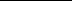 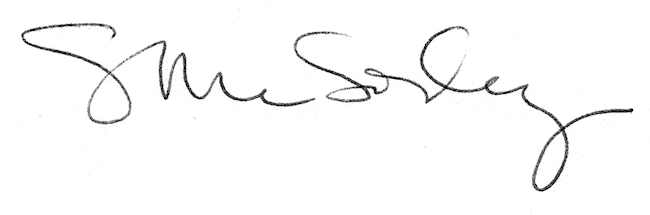 